Facilitar al extranjero que viaja a Puerto Rico la Guía para Visitantes. Esta guía fue desarrollada por el Departamento de Estado y es una herramienta que ofrece información a los extranjeros con interés en viajar a Puerto Rico sobre los siguientes asuntos:Pasaportes y visas Tipos de visas para extranjerosPrograma de Exención de Visa de Turista (Tourist Visa Waiver Program) Programa de Intercambio de Visitantes (Visa J-1) Direcciones de páginas de internet para obtener información adicionalExtranjeros interesados en obtener información sobre asuntos relacionados al viajar a Puerto Rico.El propósito es orientar a los extranjeros interesados en visitar a Puerto Rico en asuntos relacionados a la solicitud de entrada y estadía en el país.Esta información fue revisada y aprobada por la agencia. Es responsabilidad del ciudadano orientarse sobre toda documentación adicional, y de ser necesario, solicitar asesoría de un especialista. Tu Línea de Servicios de Gobierno 3-1-1 no está autorizada a ofrecer ningún tipo de asesoría, completar solicitudes y/o formularios a nombre del ciudadano.Las personas que visitan a Puerto Rico tienen las mismas restricciones y privilegios migratorios que si estuvieran visitando cualquier otro destino en los EE.UU.Los extranjeros que visiten a Puerto Rico están sujetos a las mismas normas y leyes de inmigración de los EE.UU por lo que tienen que asegurarse de cumplir con los requisitos de inmigración y visado. Las agencias con la autoridad sobre asuntos migratorios para la entrada a Puerto Rico y otras jurisdicciones de los EE.UU. son el Departamento de Estado Federal y el Departamento de Seguridad Nacional (U.S. Department of Homeland Security). Lugar:	Secretaría Auxiliar de Relaciones Exteriores		Directorio del Departamento de EstadoTeléfono:	787-721-1751Solicitar el servicio no conlleva costo.Tener un correo electrónico válido.Acceder a la Guía para Visitantes.¿Qué es un extranjero?- Es toda aquella persona que se encuentra en una jurisdicción de un estado o país cuya nacionalidad no posee. Esta persona podría reclamar ciertos derechos y privilegios además de tener que cumplir con obligaciones en dicho territorio. ¿Qué es un libro de pasaporte?- Es un documento con validez internacional, que identifica a su titular (en ciertos países también a sus descendientes directos e incluso a sus cónyuges) de manera oficial. Este documento es expedido por las autoridades de cada país y acredita un permiso o autorización legal para que su titular salga o ingrese de su país.¿Qué es una visa o visado?- Es una norma entre países que certifica la entrada o estancia legal de una persona en un país  donde ésta no tenga nacionalidad o libre tránsito y con un propósito definido. Las autoridades ponen los visados adjuntos a los pasaportes para indicar que el documento ha sido examinado y considerado válido para las personas que entran o salen de un país.¿Cuáles son las categorías principales de visitantes extranjeros?-  Son las siguientes:Inmigrantes- tienen la intención de permanecer en suelo americano por lo que persiguen la residencia permanente.No inmigrantes- solicitan una estadía temporera con la intención de regresar a su país de origen.Documento(s) de Apoyo:Guía para VisitantesInformación General de la Oficina de Orientación y Servicios a Inmigrantes en Puerto Rico (OOSI)Página(s) de Internet:www.cdc.govwww.consularcorpspr.orgwww.estado.gobierno.prwww.pr.govhttp://www.travel.state.govhttp://www.usa.govwww.usembassy.govFacebook:@DeptEstadoPR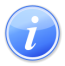 Descripción del Servicio 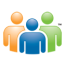 Audiencia y Propósito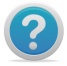 Consideraciones 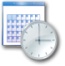 Lugar y Horario de Servicio 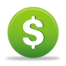 Costo del Servicio y Métodos de Pago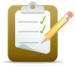 Requisitos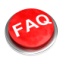 Preguntas Frecuentes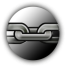 Enlaces RelacionadosRedes Sociales